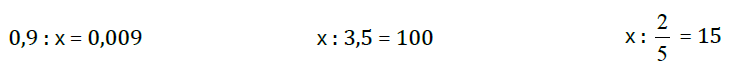 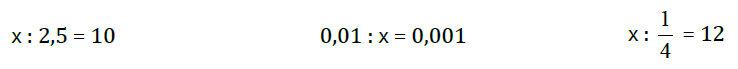  (25 + 35) – χ = 22 + 23                  (0,5 + 7,5) – χ = 4               555 * χ = 55Χ – (17 + 23 ) = 10                        χ- (23 – 7,8 ) = 5    χ- (250 : 10) =20                         - χ =                                     χ -  =                         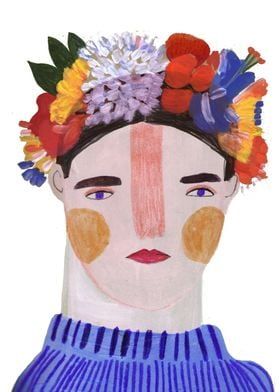 